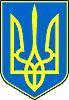 МІНІСТЕРСТВО КУЛЬТУРИ ТА ІНФОРМАЦІЙНОЇ ПОЛІТИКИ УКРАЇНИДержавна установа «УКРАЇНСЬКИЙ ІНСТИТУТ КНИГИ»(УІК)вул. Лаврська, 9, корп. 20, м. Київ, 01015Код ЄДРПОУ 41137547   тел. (044)290-20-45e-mail: ubi@ubi.org.ua       www.book-institute.org.ua10.06.2022 № 15-004/185                             на №_____________ від _____________Dear colleagues!The government entity “The Ukrainian Book Institute” is kindly asking your organization to assist in the distribution of book catalogs among libraries of your country.Employees of the Ukrainian Book Institute (UBI) have created two catalogs of Ukrainian books (children’s and adult literature) and the catalog usage guide, as well as made a list of distributors, able to provide those books.The catalogs include the latest and most topical book titles for children and adults, published by Ukrainian publishers. Thus, the catalogs are a very convenient and efficient tool for quick replenishment of libraries abroad.We believe that by distributing catalogs of Ukrainian books among international library community we can help Ukrainians abroad get access to books in Ukrainian. It has been scientifically proven that reading in one’s native tongue reduces stress for those forced to leave for other countries, which is why we are not only supporting our book publishing industry, but also giving the feeling of home to those, being far away.Ukrainian publishers were engaged in the creation of the catalogs developed by the UBI.Please, find catalogs here:Catalog of Ukrainian children’s books Catalog of Ukrainian adult literatureThe Catalog Usage Guide can be accessed at the following links:- in Ukrainian:https://drive.google.com/file/d/178TckmnVEGg9rXJ5Q4ylTLYnW3miOz5Y/view?usp=sharing- in English:https://drive.google.com/file/d/1s48HLlDahHvxq4FtjDCxT7sL6LrWF_kN/view?usp=sharingPlease, note that the catalogs are being regularly updated, so you should follow the latest publications and check out their availability in the catalog.Thank you in advance for distributing the UBI’s catalogs and Ukrainian books abroad.Ukrainian books in each library all over the world!Respectfully yours,The UBI team